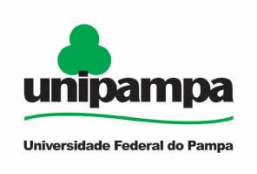 MINISTÉRIO DA EDUCAÇÃOUNIVERSIDADE FEDERAL DO PAMPACAMPUS BAGÉSOLICITAÇÃO DE MODALIDADE ESPECIAL DE OFERTA DE COMPONENTE CURRICULAR PARA DISCENTE PROVÁVEL FORMANDOEu, _________________________________________, discente do Curso ___________________________________________________, matrícula n° ______________, venho, através desta, solicitar modalidade especial de oferta de componente curricular para discente provável formando para cursar o(s) componente(s) curricular(es) ________________________________________________________________________________ ________________________________________________________________________________. Minha situação de provável formando(a) pode ser atestada por meio o relatório de integralização curricular em anexo.Bagé, ___ de ____________ de 2013.________________________________________Assinatura do requerente